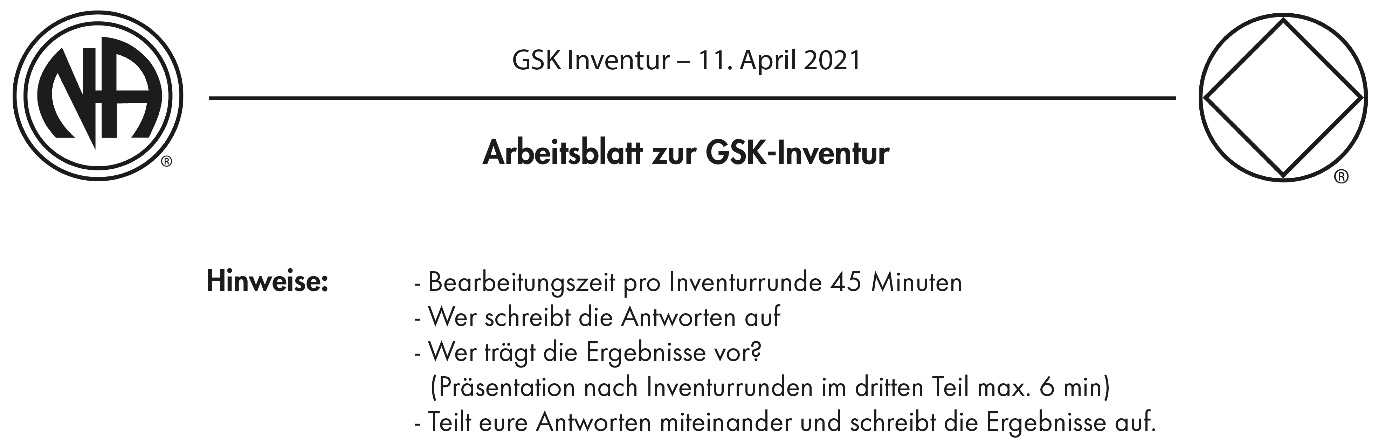 Kommunikation
Unstimmigkeiten / Missverständnisse / Transparenz schaffen / Verständlichkeit / Willkommenskultur / Service VermittlungGruppeArbeitet die GSK zusammen am Wohlergehen vom Gebiet und deren Gruppen?Gibt es Unterschiede, wie sich einzelne Mitglieder in Arbeits- oder Komiteemeetings einbringen?Wie wirkt sich die Kommunikation oder der Mangel daran auf Sie GSK aus? Wie wirkt sich dies auf die Servicestruktur aus und wie kann die Kommunikation verbessert werden?Wie können wir die Willkommenskultur und das Service Verständnis der GSK verbessern?2. GruppeWelche Streitigkeiten stehen dem Hauptzweck der GSK im Weg?Versucht die GSK das Gruppengewissen zu beeinflussen? Bemühen sich die GSK in angemessener Weise darum, neue und verschiedene Standpunkte zu erfahren?Wie kann ein Mangel an regelmäßiger Kommunikation die Integrität und Effektivität die Servicestruktur in der GSK beeinträchtigen? (8. Konzept)